Umatilla Rural Fire Protection District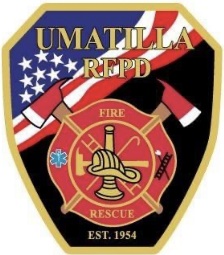 921 6th Street ᐧ PO Box 456 ᐧ Umatilla, OR 97882 (541) 922 - 3718 ᐧ Fax (541) 922 - 3914Fire Chief’s ReportAUGUST 2023Incident Data:96 Dispatch Incidents for July (591 year to date)Significant Incidents:Wood Chip pile (mountain) and grass fire at Beach Access/Two Rivers.Provided mutual aid for two separate structure fires in Hermiston.Provided mutual aid for gas main break in Hermiston.Apparatus/Equipment Update:Brush 13 - back in service after small engine repairs.Brush 11 – tire repair Les Schwab.Engine 11 – tire repair Les Schwab.Freightliner Tender – working on language for interlocal use agreement.Ladder truck will be posted the first week of September. Meetings Attended:Umatilla County GIS – Working with GIS to identify incident impact areas based on a zone map of the Fire District and County.Umatilla County Dispatch – Met with fire leadership to discuss services, run cards, priority unit level dispatching and access to CAD data. Hermiston City IT – Met with IT team to discuss URFPD needs and services.Umatilla County Hazard Mitigation – Quarterly meeting to discuss Emergency Management and agency resilience and recovery in the event of a disaster. Station 12 Construction Meeting – Met for update meeting on seismic upgrade. Concrete footing being completed and structural steel being installed. Discussion with architect and engineer regarding fire wall separation for crew lounge/sleeping area. Cost estimates are near $150k.Umatilla City Council – Attended City Council meeting.Rock The Locks – Two meetings to discuss security and Fire/EMS staffing and deployment. City signed contract with Adventure Medics for onsite (venue) EMS/First Aid station, staffing for medic & FF from Boardman Fire, and a verbal agreement for cost recovery for 2 URFPD members to staff 24/7 during the 3-day event.UCFD 1 Community Paramedic – Crews assisted with 3 site visits which included rebuilding the breaks for a patient’s walker.Special Districts Association of Oregon – Training on best practices, authorities, duties, and liabilities of Special District Board Members and Staff.School District Modular Building – Tour and safety provisions while alarm system was being updated.Two Rivers Penitentiary – Met with Safety and Facilities staff along with OSFM Glenn Geiger and reviewed the fire hydrant installation.DPSST – Meet with staff in Salem to ensure transition of members took place to include training documentation.CCFD 6 – Was required to give a deposition regarding a tort claim from a former member of the fire district.Community Events Attended: 	National Night Out – August 1st. Meet many community members and provided opportunities to see our equipment and to engage with the duty crew.Personnel Update:Summer seasonal firefighters are doing great and have increased our staffing to three members, 5 days a week. FF Benson resignation.Entry Level firefighter testing takes place on September 22nd.Student Intern beginning on September 4th.External Training Events:SDOA – District Clerk Bowman, Director Huxel, Chief GrantA-Shift ReportDakota was assigned recruitment and retention responsibilities, firefighting equipment program manager. Safety Committee member. Open firefighter position currently being filled with call back personnel.B-Shift ReportJordy was assigned to oversee the student intern program, Department Safety Committee Chair, Special Operations (Water Rescue) Lead, and PPE/Uniforms (Quartermaster). Hunter will take the role of Department EMS Officer.C-Shift ReportRay assigned the Department Training Officers role. Small tools and equipment, wildland firefighter lead.Seth will develop and oversee public/community education programs.Current ProjectsDeveloping water rescue awareness and operations policies and training to support water rescue incidents. Developing pre-incident plans for Rock the Locks.Station cleaning and inventory of Station 11. The surplus list will be presented after moving back into Station 12.Hydrant flushing and flow testing will take place once a formal plan is in place with Public Works.Cost estimates for station refurbishment to meet building/life safety code requirements and that of a manufactured home on the property near Station 11. Waiting for return information regarding USDA Rural Development Grant program.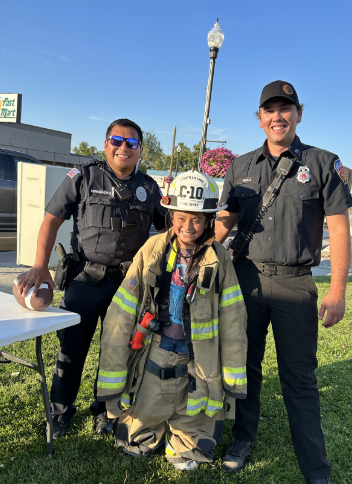 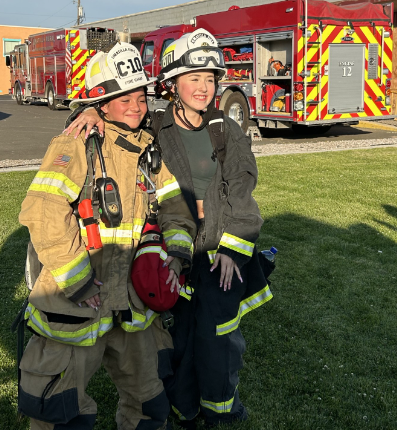 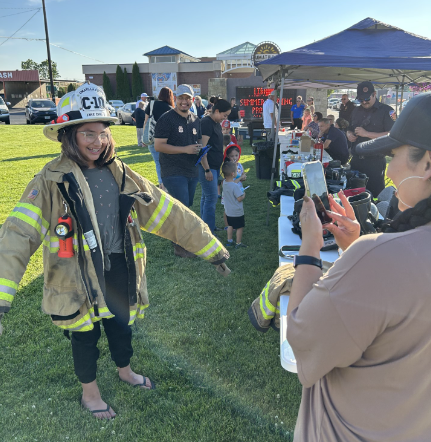 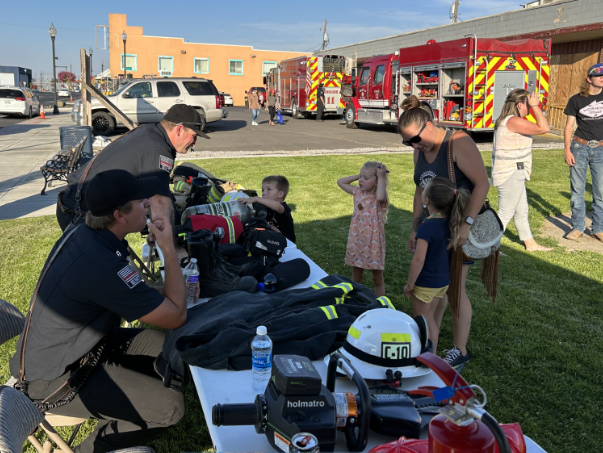 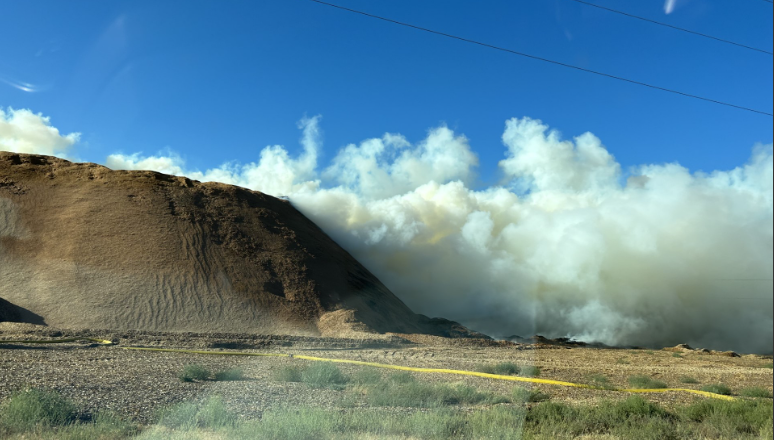 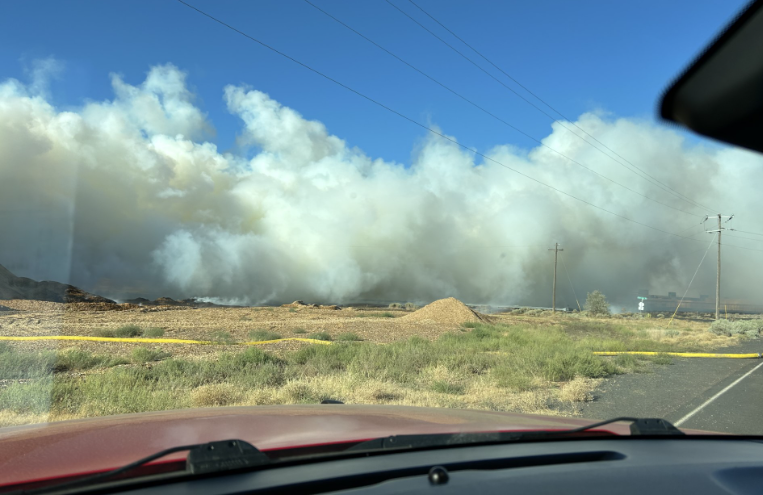 